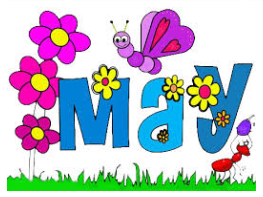 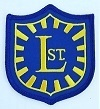 Lorne Street Primary Newslettere-mail : headteacher@lorne street-pri.glasgow.sch.ukTelephone: 0141 427 1315Absences/Latecoming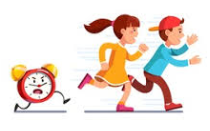 Late coming and absences impact significantly on the learning and attainment of pupils.  If children have an attendance rate less than 90%, it is more likely they will have more gaps in their learning and attainment.  We have a significant number of families going on extended leave during term time.  I would once again like to stress that family holidays should be taken wherever possible outside term time.  A huge amount of work is missed by children when they take these types of holiday.SUMMER DRESS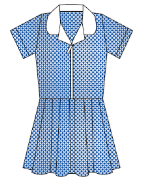 If you wish your child to wear a summer dress please consider buying a blue one as it means all the girls would be the same.  Girls can continue to wear their school uniform if they prefer.HoodiesOur primary 7 pupils will be leaving Lorne Street in June as they move on to secondary education.  Each P7 pupil has received a farewell hoodie with each child’s name within the P7 class printed on the back within the number 19.  A big thank you to the Parent Council who have paid for half the cost of the hoodies.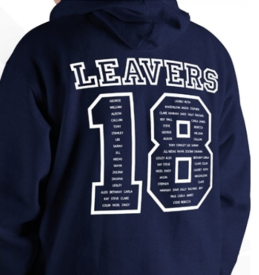 Staffing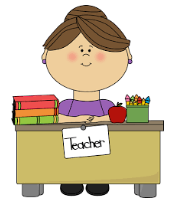 I am still waiting further decisions from the local authority regarding staffing therefore I am not in a position to share with parents/carers who will be teaching what class next year.  I will have this information available towards the end of June.  Our two probationers, Mrs Ridyard who is P2 and Miss Cooper who teaches P5 will be moving to new schools in August 2019.  I would like to thank both these teachers for their hard work and wish them well as they move onto pastures new.  I am unsure at this stage if a probationer teacher will be part of our staffing next session.  The only update that I have is that we will have Freya Bachell joining the teaching team, she will work full time on a permanent basis. Mrs Gunn will also increase her hours on a permanent basis.  She will now work 3 full days per week rather than 2 and a half.School ClubsAs in previous terms, we have been working closely with our Active Schools Coordinator, James Hemmingsley.  A variety of clubs will be offered for classes this term. Clubs will change from time to time to allow all stages to benefit from additional sports programmes.  Letters and permission slips will be sent out to the relevant classes.Lunch ClubsP1, P2 P6 & P7		DanceAfter School ClubsP1 & P2			GymnasticsP3, P4 & P5		DanceP1-P7                       	 Fun and Games P5, P6 & P7		BadmintonSave the Date – Sports Day / Parent Council Fun Day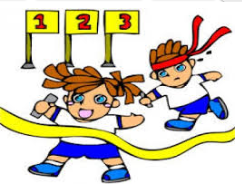  Friday the 7th of June has been put in the diary for Sports Day this year so please keep it free. Ardmay House Trip 2019A group of Primary 7 and 6 pupils left school on Monday 15th April and headed off into the wilds of Argyll for an adventure at Ardmay House. The children spent 3 days taking part in activities such as canoeing, rock climbing, abseiling and weasling. Through all these activities the children worked together and encouraged each other, even when they found some activities difficult. They overcame fears and even learned to make their own beds and their lunches. We came back exhausted but very happy to be part of a fantastic experience. Some of us are already looking forward to next year. A huge thank you to Mrs Mackay and Mrs Graham who went with the children on the trip. Once again, both these ladies made sure everyone was safe and supported the children 100% in the whole experience.EnterpriseThe Enterprise committee has been working hard on new ideas for the summer term. We have ordered in some new summer products which will include: skipping ropes, chalk, bubbles, ice poles, frozen yoghurts and fruity drinks as well as our normal stationary items. We also have some old winter stock which will be on sale for the bargain price of 10p! The shop opens on Tuesdays at playtime and all money raised goes towards school funds.European ElectionsLorne Street Primary will be closed to pupils on Thursday 23rd May as the school will be getting used as a polling station.  Staff will still attend school on this day for in-set training.Big Battery HuntWe have registered for this recycling programme.  A recycling battery box should have been sent with this newsletter, please start recycling any used batteries and when the box is full, return it to the school.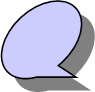 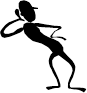 PARENT/CARERS COMMENTS SHEETPlease use this slip for requests for more information or your opinion on how we are performing.Signed ________________	Date_______________Child’s Name_____________________________________Parent email address……………………………………………………………………………………….. Please return this slip to the school.  Thank you.